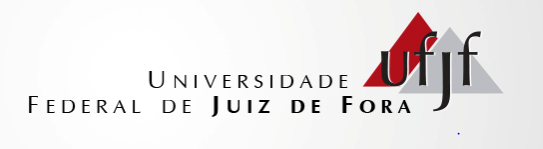 FACULDADE  DE DIREITODEPARTAMENTO DE DIREITO PÚBLICO MATERIALA Chefe do Departamento de Direito Público Material, Profa. Dra. Elizabete Rosa de Mello, de acordo com o Edital 24/2017, torna público o DEFERIMENTO  das inscrições dos candidatos abaixo relacionados, na ordem de inscrição , para a  Seleção 85, para ÁREA DE CONHECIMENTO: Direito Administrativo: Teoria do Direito Administrativo e Direito Administrativo Aplicado e  Metodologia da Pesquisa, Metodologia da Pesquisa Jurídica:1. Natália Sales de Oliveira2. Bruno Goulart Cunha3. Natália Baldessar Menezes4. Lucas Ferreira Cabreira5. Tayna Tavares das Chagas6. Renato Penido Fonseca7. Ana Suelen Tossige GomesJuiz de Fora, 23 de agosto de 2017.Profa. Dra. Elizabete Rosa de MelloChefe do Departamento de Direito Público Material